DOCUMENTBEHEERNummer van dit document Het nummer van dit document is CND081920092Het nummer van een document identificeert het document, onafhankelijk van de verschillende versies die ontstaan zijn door aanpassingen en uitbreidingen. Voor de auteur dient het nummer tevens als index binnen de gebruikte documentendatabase. Status van dit document De status van dit document is De status van dit document is opgebouwd uit een versienummer met daarbij gevoegd een indicatie, die de status van het document weergeeft. De versie wordt weergegeven als D.DD, de status als LD, waarbij D en L staan voor respectievelijk Decimaal en Letter. Status “a” geeft aan dat het een auteursconcept betreft. Om te voldoen aan de, door de opdrachtnemer, gestelde norm kunnen er meerdere revisierondes plaatsvinden. Elke revisie levert een verhoging van het statusnummer met 1, resulterend in status a2, a3 etc. Status “b” betreft een door de opdrachtnemer opgesteld, dan wel geredigeerd document, dat aan de opdrachtgever wordt voorgelegd. Net als bij status ‘a’ geldt dat er sprake kan zijn van meerdere revisierondes. Elke revisie levert een verhoging van het statusnummer met 1, resulterend in status b2, b3 etc. Status “c” geeft de definitieve vorm van het document aan met betrekking tot het geldende versienummer. Deze wijkt dus, behoudens minimale wijzigingen, niet af van de laatste b-versie. Voorgaande versiesVerzendlijstAccorderenMet de ondertekening van dit document wordt de inhoud van dit ontwerp goedgekeurd en wordt akkoord gegeven voor de uitvoering ervan.InleidingDoel van dit documentHet functioneel ontwerp bevat functionele en niet functionele requirements voor de eerste versie van de resource weekplanning module. Het functioneel ontwerp beschrijft de functionaliteit die ontwikkeld moet worden, op basis van de interviews met de opdrachtgever.Het doel van dit document is het opstellen van de requirements , die zal dienen als input voor het technisch ontwerp . Aan de hand van deze documentatie kan de resource weekplanning module worden gerealiseerd. Dit document is opgesteld voor de opdrachtgever, CND Development. Dit document zal door de opdrachtgever moeten worden goedgekeurd. Dit document dient als basis voor de te ontwerpen module. Doelgroep en opbouwAls eerst wordt globaal beschreven welke functionaliteit het IMS nu biedt. De nieuwe functies die moeten worden opgenomen in het IMS worden daarna beschreven. Dit document is opgesteld voor en in samenwerking met de opdrachtgever.Project scopeDe opdracht bestaat uit de realisatie van de resource weekplanning module. De resource weekplanning module wordt onderdeel van het IMS. De resource weekplanning module omvat functionaliteit voor het plannen van mandagen aan projecten binnen CND Development.Het doel van de resource weekplanning is het kunnen opstellen van een planning en de inzage hiervan toegankelijker maken. De voordelen van een dergelijk systeem zijn dat de planning toegankelijker wordt vanwege de beschikbaarheid op internet en de koppeling met projecten vanuit het Information management systeem. Er wordt een centrale plek voor beheer en analyse van de planning gecreëerd. Voordeel voor de medewerkers is dat het gehele team inzichtelijk is.Algemene beschrijvingDit hoofdstuk beschrijft globaal welke functionaliteit al aanwezig is in het informatie management systeem. Daarnaast geeft dit hoofdstuk een algemene beschrijving van de functionaliteit die de resource weekplanning module afdekt.Information management syteemHet IMS draagt bij aan het vastleggen van belangrijke gegevens. Het IMS zorgt ervoor dat informatie beschikbaar is bij alle medewerkers van CND Development. De informatie is centraal opgeslagen en per gebruiker is vastgesteld welke informatie hij/zij nodig heeft. Binnen het IMS is een systeembeheer functionaliteit gebouwd, hier worden bevoegdheden per module vastgesteld.Uren boeken
Medewerkers boeken gewerkte uren in het informatie management systeem.
Uren worden geboekt op aangemaakte projecten en taken binnen het systeem. De gewerkte uren aan een project zijn op deze manier voor analyse, projectmanagement  en evaluatie inzichtelijk. Het is van cruciaal belang te weten wat de actuele status van een lopend project is en tevens aan welke projecten en activiteiten medewerkers toegekend zijn. Bedrijven
Klant informatie of informatie van derden wordt opgeslagen in het informatie management systeem. Het is van belang klantinformatie goed vast te leggen, zodat het op eenvoudige manier gebruikt kan worden om de status rondom de klant inzichtelijk te maken.Projecten
Project informatie kan gekoppeld worden aan een klant. Van belang is dat per project wordt bijgehouden hoever een project is gevorderd qua werkzamheden t.o.v. budget. Per project kunnen ook memo’s, issues en relaties worden bijgehouden.Memo’s
Het aanmaken van memo’s door medewerkers van CND Development zorgt ervoor dat belangrijke informatie tijdens bezoeken, overleggen of telefoongesprekken vastgelegd worden. Issues
Een overzicht van issues geeft inzicht in wensen, verbeteringen en fouten die ondekt zijn binnen een project of bij een relatie.. Een goede beschrijving en communicatie over een issue is noodzakelijk voor een duidelijke probleem omschrijving.Financieel
Hier kunnen project facturen opgesteld en gegenereerd worden aan de hand van beschikbare gegevens uit het IMS systeem. Er wordt gebruikt gemaakt van bijvoorbeeld de bedrijfsinformatie, project informatie en geboekte uren door de medewerkers. Resource weekplanning moduleDe resource weekplanning module is een aanvulling op het bestaande IMS. Het heeft als doel het digitaliseren en toegankelijker maken van de weekplanning. Het vervangt een deel van de huidige manier van werken bij het opstellen van de planning.De resource weekplanning zal voor een deel gebruik maken van de beschikbare informatie binnen het IMS.HoofdfunctiesFiguur : use case hoofdfunctionaliteitDe hoofdfunctionaliteit binnen de resource weekplanning beperken zich tot het opstellen en inzien van de planning.De manager is bevoegd de planning op te stellen. Voor het toevoegen van projecten en sales aan de planning wordt gebruik gemaakt van de bestaande gegevens in de IMS.Beschikbare dagdelen worden meegegeven bij het toevoegen van de medewerker. Hierbij wordt het aantal dagdelen per week aangegeven. Een dag bestaat uit 2 dagdelen.De medewerkers hebben bevoegdheden tot het inzien van de planning.GebruikersgroepDe functionaliteit beschreven in dit functioneel ontwerp heeft betrekking op de manager en medewerkers binnen CND Development.Hierbij wordt onderscheid gemaakt dat de manager meer bevoegdheden heeft binnen de planning module als de medewerkersDe resource weekplanning zal binnen CND Development gebruikt worden. Beschrijving functionaliteit resource weekplanningDe beschrijving van de resource weekplanning wordt gedaan door gebruik te maken van use case beschrijvingen en activiteiten diagrammen.In de use case lijst zijn de use cases opgenomen beschreven in hoofdstuk 2.2.1 Hoofdfuncties. Use case lijstOnderstaande tabel toont de use cases die zijn beschreven in hoofdstuk 2.2.1 Hoofdfuncties. Hierbij wordt aangegeven welke actor gebruik maakt van deze functies en welke prioriteit deze functie krijgt binnen het project.De functies worden vervolgens uitgewerkt in use cases. Bij elke use case wordt een activiteiten diagram getoond ter verduidelijking van de functie. Alleen de functies met de prioriteit ‘Must have’ zijn uitgewerkt tot een usecase en activiteiten diagram.Use case: Project toevoegenAtiviteiten diagram: Project toevoegenUse case: Project verwijderenActiviteiten diagram: Project verwijderen Use case: Sale toevoegenActiviteiten diagram: Sale toevoegenUse case: Sale verwijderenActiviteiten diagram: Sale verwijderenUse case: Week selecterenActiviteiten diagram: Week selecterenUse case: Dagdelen toekennenActiviteit diagram: Dagdelen toekennenUse case: Notitie toevoegenActiviteit diagram: Notitie toevoegenFunctionele requirements use casesOnderstaande requirements zijn als volgt opgebouwd: REQ-UC <use case nummer>-<requirements nummer>. REQ staat voor requirement, UC staat voor use case. REQ-UC is een prefix en wordt aangevuld door een use case nummer en een opeenvolgende requirements nummer.Use case 1 Project toevoegenREQ-UC 1-1	Het systeem zal functionaliteit om projecten toe te voegen aan de planning bieden. Use case 2 Project verwijderenREQ-UC 2-1	Het systeem zal functionaliteit om aangemaakte projecten binnen de planning te kunnen verwijderen bieden.REQ-UC-2-2	Het system zal de functionaliteit om alleen komende projecten te verwijderen bieden. Projecten in het verleden kunnen niet worden verwijderd.	Use case 3 Sale toevoegenREQ-UC 3-1	Het systeem zal functionaliteit om een medewerker aan een project toe te voegen binnen de planning bieden.Use case 4 Sale verwijderenREQ-UC 4-1	Het systeem zal functionaliteit om medewerkers die aan projecten binnen de planning zijn toegevoegd te verwijderen bieden.REQ-UC-4-2	Het system zal de functionaliteit om alleen komende sales te verwijderen bieden. Sales in het verleden kunnen niet worden verwijderd.	Use case 5 Week selecterenREQ-UC 5-1	Het systeem zal de functionaliteit om de planning per week te weergeven bieden.REQ-UC-5-2	Het systeem zal bij de selectie van een week de functionaliteit om datum te controleren bieden. Use case 6 Dagdelen toekennenREQ-UC 6-1	Het systeem zal de functionaliteit om medewerkers dagdelen toe te kennen per week bieden. Hierbij wordt weergeven hoeveel dagdelen de medewerker beschikbaar heeft. 	Onder het toekennen wordt ook intrekken/verwijderen verstaan van dagdelen.Use case 7 Notitie toevoegenREQ-UC 7-1	Het systeem zal de functionaliteit om aan ingevoerde dagdelen notities toe te voegen SchermontwerpVoor het look-en-feel gevoel is er een schermontwerp opgezet voor de resource weekplanning module. de scherm ontwerpen zijn tot stand gekomen d.m.v. de gehouden interviews en de requirements en wensen lijst. Huidige IMSDe opzet van de resource weekplanning module zal worden gebaseerd worden op de huidige lay-out van het IMS. Onderstaande afbeelding toont een screenshot van het IMS dat gebruikt wordt binnen CND Development.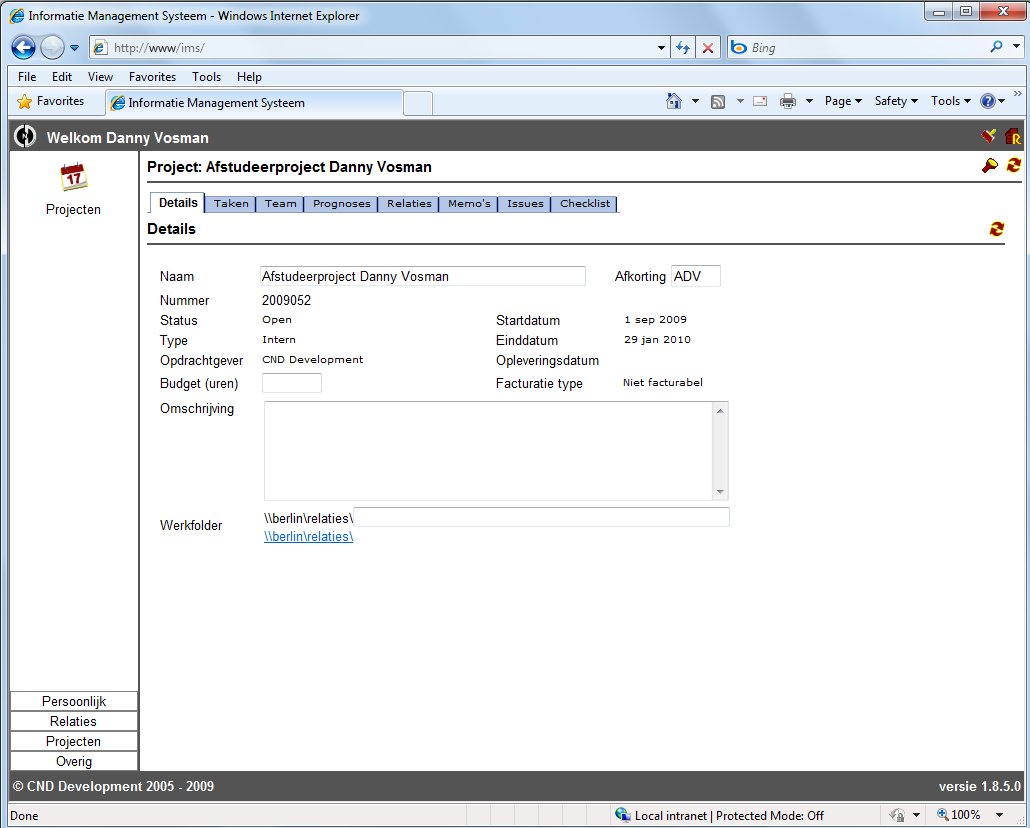 Manager scherm resource weekplanning moduleIn Figuur 3 wordt het schermontwerp voor de manager weergeven. De resource weekplanning module wordt gerealiseerd binnen de bestaan de IMS en zal daarom de kleuren en opmaak dragen van de bestaande modules.Een weergave van de velden is opgesteld in overleg met manager die verantwoordelijk is voor het opstellen van de planning. De manager heeft beschikking tot het toevoegen/verwijderen van projecten/sales aan de planning en het toekennen van dagdelen.Deze functionaliteiten bevinden zich rechtsboven in het venster.
Standaard worden alle medewerkers van CND Development weergeven. Onder dit veld wordt een optelling weergeven van de ingedeelde dagdelen.De schets bevindt zich nog in begin fase waarin de basis functionaliteiten zijn verwerkt. Het eind resultaat van de weekplanning module kan afwijken van het getoonde schermontwerp.Projecten en Sales worden in kleuren aangeven zodat er duidelijke scheiding is tussen de verschillende projecten en sales. 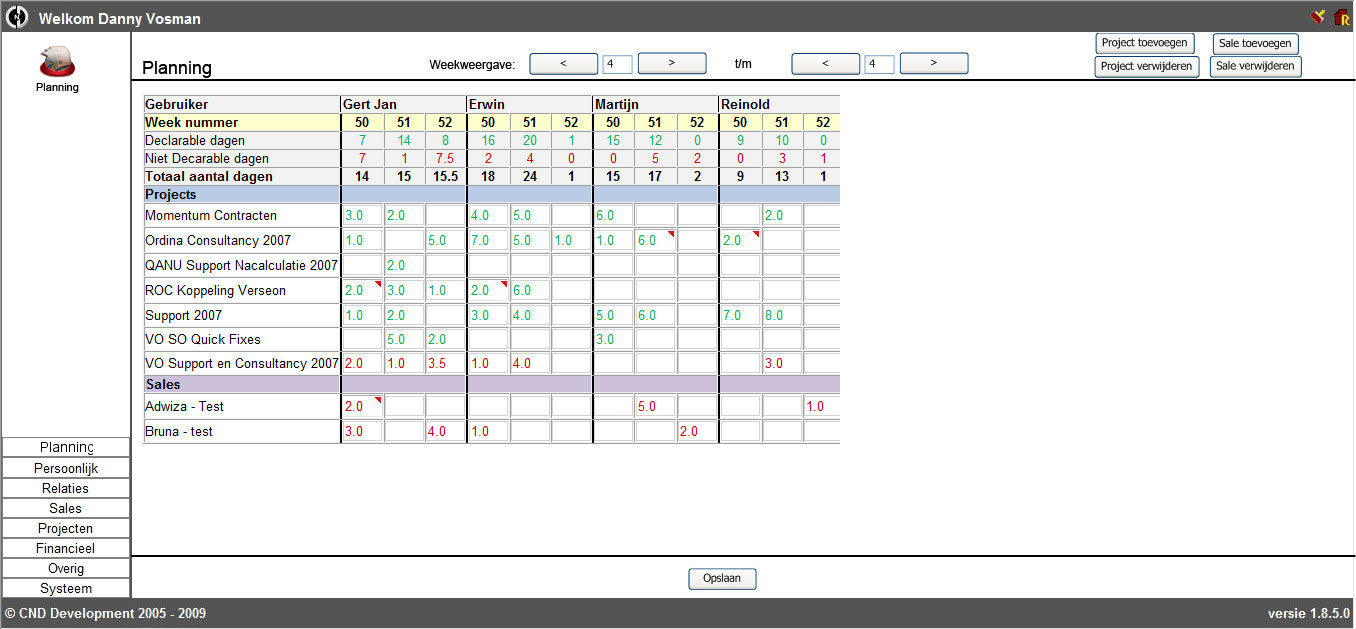 Bij het klikken op de knop Sale of Project toevoegen wordt er een popup getoond, getoond in Figuur 4.Hier kan doormiddel van een zoek functie het project of sale gezocht worden. Door de gewenste regel te selecteren en op OK te klikken wordt de regel toegevoegd aan de huidige selectie van de planning.De getoonde afbeelding is een voorbeeld van de werking van de zoekfunctie binnen IMS. Deze zal ook gebruikt worden voor de weekplanning module.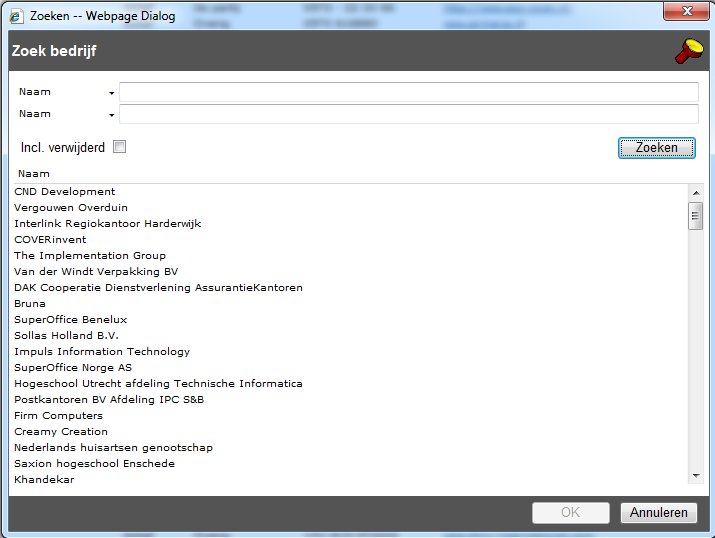 Figuur : Project/Sales toevoegenMedewerker scherm resource weekplanning moduleIn Figuur 5 wordt het schermontwerp voor de medewerkers weergeven. Standaard worden alle medewerkers weergeven in het overzicht. Hiervoor is gekozen zodat medewerkers inzicht hebben in elkaars planning en zij weten waar zij aan werken.Het ontwerp van de medewerker wijkt niet veel af van het ontwerp voor de manager. De medewerker heeft alleen bevoegdheden tot het inzien van de planning.De schets bevindt zich nog in begin fase waarin de basis functionaliteiten zijn verwerkt. Het eind resultaat van de weekplanning module kan afwijken van het getoonde schermontwerp.
Voor verder uitleg over de velden verwijs ik u naar bovenliggend hoofdstuk 4.2. 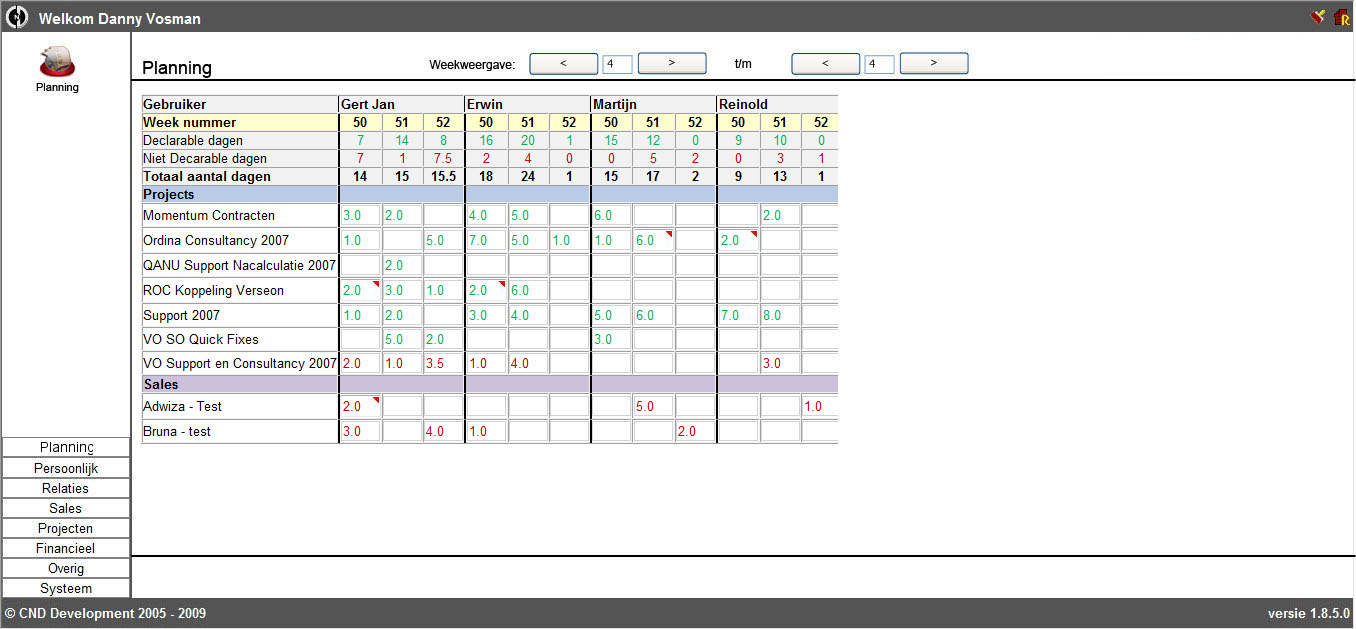 Auteur:Opdrachtgever:Projectnaam:Documentnummer:VersieDatumAuteurWijzigingen1.00a122-09-2009Danny VosmanEerste opzet functioneel ontwerp1.00b108-10-2009Danny VosmanFunctioneel ontwerp opgezet1.00b220-10-2009Danny VosmanFeedback Gert Jan, Erwin en Bas verwerkt1.00b310-11-2009Danny VosmanDatabase model aangepast1.00c120-11-2009Danny VosmanOplevering definitieve ontwerp1.00c209-12-2009Danny VosmanUsecases aangepastNaamOrganisatieVerzenddatumVersieGert Jan DollenCND Development15-10-20091.00b1Bas knolCND Development15-10-20091.00b1Erwin BuursinkCND Development15-10-20091.00b1Erwin BuursinkCND Development20-10-20091.00b2Opdrachtgever:Opdrachtnemer:Handtekening:Handtekening:Naam: Gert Jan Dollen Naam: Danny VosmanFunctie: ProjectmanagerFunctie: Afstudeer StagiairDatum: 10-12-2009Datum: 10-12-2009Use case IDUse case naamPrimaire actorPrioriteit1Project toevoegenManagerMust have2Project verwijderenManagerMust have3Sale toevoegenManagerMust have4Sale verwijderenManagerMust have5Week selecterenManager, MedewerkerMust have6Dagdelen toekennenManagerMust have7Notitie toevoegenManagerMust Have8Printen van planningManager, MedewerkerCould haveUse Case ID:111Use Case Naam:Project toevoegenProject toevoegenProject toevoegenOpgesteld door:Danny VosmanLaatst bijgewerkt door:Danny VosmanDatum gemaakt:1 oktoberDatum bijgewerkt:9 decemberActoren:ManagerManagerManagerOmschrijving:Het toevoegen van een project aan de projectplanning. De actor selecteert een project vanuit de beschikbare projecten.Het toevoegen van een project aan de projectplanning. De actor selecteert een project vanuit de beschikbare projecten.Het toevoegen van een project aan de projectplanning. De actor selecteert een project vanuit de beschikbare projecten. Precondities:---Hoofdscenario:Actor geeft zoek waarden voor project. Systeem weergeeft zoekresultatenActor selecteerd projectSysteem sluit popup en voegt project toe aan planningActor geeft zoek waarden voor project. Systeem weergeeft zoekresultatenActor selecteerd projectSysteem sluit popup en voegt project toe aan planningActor geeft zoek waarden voor project. Systeem weergeeft zoekresultatenActor selecteerd projectSysteem sluit popup en voegt project toe aan planningPostcondities:Project toegevoegd aan planningProject toegevoegd aan planningProject toegevoegd aan planningAlternatief scenario:1.5 Systeem sluit popup1.5 Systeem sluit popup1.5 Systeem sluit popup Precondities:Actor sluit popup zonder selectieActor sluit popup zonder selectieActor sluit popup zonder selectiePostcondities:GeenGeenGeenMoSCoW prioriteit:Must haveMust haveMust haveOpmerkingen en issues:Use Case ID:Use Case ID:222Use Case Naam:Use Case Naam:Project verwijderenProject verwijderenProject verwijderenOpgesteld door:Opgesteld door:Danny VosmanLaatst bijgewerkt door:Danny VosmanDatum gemaakt:Datum gemaakt:1 oktoberDatum bijgewerkt:20 oktoberActoren:ManagerManagerManagerManagerOmschrijving:Het verwijderen van een project uit de planning.Het verwijderen van een project uit de planning.Het verwijderen van een project uit de planning.Het verwijderen van een project uit de planning. Precondities:Project bevindt zich in de komende periode.Project bevindt zich in de komende periode.Project bevindt zich in de komende periode.Project bevindt zich in de komende periode.Hoofdscenario:Actor selecteert te verwijderen project.Systeem controleert of huidige weekselectie >= huidige datum is.Systeem geeft de vraag of je het project zeker weten wilt verwijderen. Het systeem verwijdert het project uit de week planning.Actor selecteert te verwijderen project.Systeem controleert of huidige weekselectie >= huidige datum is.Systeem geeft de vraag of je het project zeker weten wilt verwijderen. Het systeem verwijdert het project uit de week planning.Actor selecteert te verwijderen project.Systeem controleert of huidige weekselectie >= huidige datum is.Systeem geeft de vraag of je het project zeker weten wilt verwijderen. Het systeem verwijdert het project uit de week planning.Actor selecteert te verwijderen project.Systeem controleert of huidige weekselectie >= huidige datum is.Systeem geeft de vraag of je het project zeker weten wilt verwijderen. Het systeem verwijdert het project uit de week planning.Postcondities:Project en medewerkers uren zijn uit de week verwijderd.Project en medewerkers uren zijn uit de week verwijderd.Project en medewerkers uren zijn uit de week verwijderd.Project en medewerkers uren zijn uit de week verwijderd.Alternatief scenario (1):2.5 Systeem Melding: geen projecten uit het verleden verwijderen2.5 Systeem Melding: geen projecten uit het verleden verwijderen2.5 Systeem Melding: geen projecten uit het verleden verwijderen2.5 Systeem Melding: geen projecten uit het verleden verwijderen Precondities (1):Weekselectie < huidige datumWeekselectie < huidige datumWeekselectie < huidige datumWeekselectie < huidige datumPostcondities (1):GeenGeenGeenGeenAlternatief scenario (2):Actor bevestigd verwijderen niet.Actor bevestigd verwijderen niet.Actor bevestigd verwijderen niet.Actor bevestigd verwijderen niet. Precondities (2):Actor bevestigd verwijderen niet.Actor bevestigd verwijderen niet.Actor bevestigd verwijderen niet.Actor bevestigd verwijderen niet.Postcondities (2):GeenGeenGeenGeenUse Case ID:Use Case ID:333Use Case Naam:Use Case Naam:Sale toevoegenSale toevoegenSale toevoegenOpgesteld door:Opgesteld door:Danny VosmanLaatst bijgewerkt door:Danny VosmanDatum gemaakt:Datum gemaakt:20 oktoberDatum bijgewerkt:9 decemberActoren:ManagerManagerManagerManagerOmschrijving:Het toevoegen van een sale regel aan de projectplanning. De actor selecteert een sale regel vanuit de beschikbare sales.Het toevoegen van een sale regel aan de projectplanning. De actor selecteert een sale regel vanuit de beschikbare sales.Het toevoegen van een sale regel aan de projectplanning. De actor selecteert een sale regel vanuit de beschikbare sales.Het toevoegen van een sale regel aan de projectplanning. De actor selecteert een sale regel vanuit de beschikbare sales. Precondities:GeenGeenGeenGeenHoofdscenario:Actor geeft zoekwaarden voor sale. Systeem weergeeft zoekresultaten.Actor selecteert sale.Systeem sluit popup en voegt sale toe aan planningActor geeft zoekwaarden voor sale. Systeem weergeeft zoekresultaten.Actor selecteert sale.Systeem sluit popup en voegt sale toe aan planningActor geeft zoekwaarden voor sale. Systeem weergeeft zoekresultaten.Actor selecteert sale.Systeem sluit popup en voegt sale toe aan planningActor geeft zoekwaarden voor sale. Systeem weergeeft zoekresultaten.Actor selecteert sale.Systeem sluit popup en voegt sale toe aan planningPostcondities:Project toegevoegd aan planningProject toegevoegd aan planningProject toegevoegd aan planningProject toegevoegd aan planningAlternatief scenario:3.5 Systeem sluit popup3.5 Systeem sluit popup3.5 Systeem sluit popup3.5 Systeem sluit popup Precondities:Actor sluit popup zonder selectieActor sluit popup zonder selectieActor sluit popup zonder selectieActor sluit popup zonder selectiePostcondities:GeenGeenGeenGeenMoSCoW prioriteit:Must haveMust haveMust haveMust haveOpmerkingen en issues:----Use Case ID:444Use Case Naam:Sale verwijderenSale verwijderenSale verwijderenOpgesteld door:Danny VosmanLaatst bijgewerkt door:Danny VosmanDatum gemaakt:20 oktoberDatum bijgewerkt:20 oktoberActoren:ManagerManagerManagerOmschrijving:Het verwijderen van een project uit de planning.Het verwijderen van een project uit de planning.Het verwijderen van een project uit de planning. Precondities:Project bevindt zich in de komende periode.Project bevindt zich in de komende periode.Project bevindt zich in de komende periode.Hoofdscenario:Actor selecteert te verwijderen project.Systeem controleert of huidige weekselectie >= huidige datum is.Systeem geeft de vraag of je het project zeker weten wilt verwijderen. Het systeem verwijdert het project uit de week planning.Actor selecteert te verwijderen project.Systeem controleert of huidige weekselectie >= huidige datum is.Systeem geeft de vraag of je het project zeker weten wilt verwijderen. Het systeem verwijdert het project uit de week planning.Actor selecteert te verwijderen project.Systeem controleert of huidige weekselectie >= huidige datum is.Systeem geeft de vraag of je het project zeker weten wilt verwijderen. Het systeem verwijdert het project uit de week planning.Postcondities:Project en medewerkers uren zijn uit de week verwijderd.Project en medewerkers uren zijn uit de week verwijderd.Project en medewerkers uren zijn uit de week verwijderd.Alternatief scenario (1):2.5 Systeem Melding: geen projecten uit het verleden verwijderen2.5 Systeem Melding: geen projecten uit het verleden verwijderen2.5 Systeem Melding: geen projecten uit het verleden verwijderen Precondities (1):Weekselectie < huidige datumWeekselectie < huidige datumWeekselectie < huidige datumPostcondities (1):GeenGeenGeenAlternatief scenario (2):Actor bevestigd verwijderen niet.Actor bevestigd verwijderen niet.Actor bevestigd verwijderen niet. Precondities (2):Actor bevestigd verwijderen niet.Actor bevestigd verwijderen niet.Actor bevestigd verwijderen niet.Postcondities (2):GeenGeenGeenUse Case ID:555Use Case Naam:Week selecterenWeek selecterenWeek selecterenOpgesteld door:Danny VosmanLaatst bijgewerkt door:Danny VosmanDatum gemaakt:1 oktoberDatum bijgewerkt:20 oktoberActoren:Manager, MedewerkerManager, MedewerkerManager, MedewerkerOmschrijving:De actor selecteert welke week er weergeven moet worden. De actor selecteert welke week er weergeven moet worden. De actor selecteert welke week er weergeven moet worden. Precondities:GeenGeenGeenHoofdscenario:Actor geeft weeknummer en jaartal op.Systeem controleert weeknummer.Systeem weergeeft weekplanningActor geeft weeknummer en jaartal op.Systeem controleert weeknummer.Systeem weergeeft weekplanningActor geeft weeknummer en jaartal op.Systeem controleert weeknummer.Systeem weergeeft weekplanningPostcondities:GeenGeenGeenExceptions (fouten):Systeem foutmelding over ongeldige datumSysteem foutmelding over ongeldige datumSysteem foutmelding over ongeldige datumAlternatief scenario:5.4 Systeem geeft foutmelding over datum5.4 Systeem geeft foutmelding over datum5.4 Systeem geeft foutmelding over datum Precondities:Weeknummer en jaartal combinatie moeten bestaan. Weeknummer between 1 and 53.Weeknummer en jaartal combinatie moeten bestaan. Weeknummer between 1 and 53.Weeknummer en jaartal combinatie moeten bestaan. Weeknummer between 1 and 53.Postcondities:GeenGeenGeenMoSCoW prioriteit:Must haveMust haveMust haveOpmerkingen en issues:Er kan een specifieke week worden weergegeven door het invoeren van de gewenste week en jaartal.Er kan een specifieke week worden weergegeven door het invoeren van de gewenste week en jaartal.Er kan een specifieke week worden weergegeven door het invoeren van de gewenste week en jaartal.Use Case ID:666Use Case Naam:Dagdelen toekennenDagdelen toekennenDagdelen toekennenOpgesteld door:Danny VosmanLaatst bijgewerkt door:Danny VosmanDatum gemaakt:1 oktoberDatum bijgewerkt:9 decemberActoren:ManagerManagerManagerOmschrijving:De actor voert dagdelen in bij de gewenste project/saleDe actor voert dagdelen in bij de gewenste project/saleDe actor voert dagdelen in bij de gewenste project/sale Precondities:Medewerker is toegevoegd aan de planningMedewerker is toegevoegd aan de planningMedewerker is toegevoegd aan de planningHoofdscenario:Actor geeft aantal dagdelen aan per medewerkerSysteem controleert ingevoerde waardenSysteem controleert of project/sale wel of niet declarabel Systeem geeft ingevoerde dagdelen in GROENActor geeft aantal dagdelen aan per medewerkerSysteem controleert ingevoerde waardenSysteem controleert of project/sale wel of niet declarabel Systeem geeft ingevoerde dagdelen in GROENActor geeft aantal dagdelen aan per medewerkerSysteem controleert ingevoerde waardenSysteem controleert of project/sale wel of niet declarabel Systeem geeft ingevoerde dagdelen in GROENPostcondities:geengeengeenAlternatief scenario:6.5 Systeem zet ingevoerde waarden naar 06.6 Systeem geeft ingevoerde dagdelen in ROOD6.5 Systeem zet ingevoerde waarden naar 06.6 Systeem geeft ingevoerde dagdelen in ROOD6.5 Systeem zet ingevoerde waarden naar 06.6 Systeem geeft ingevoerde dagdelen in ROOD Precondities:Project/sale is niet declarabelProject/sale is niet declarabelProject/sale is niet declarabelPostcondities:GeenGeenGeenMoSCoW prioriteit:Must haveMust haveMust haveOpmerkingen en issues:Onder dagdelen toekennen valt ook het intrekken/verwijderen van de dagdelenOnder dagdelen toekennen valt ook het intrekken/verwijderen van de dagdelenOnder dagdelen toekennen valt ook het intrekken/verwijderen van de dagdelenUse Case ID:777Use Case Naam:Notitie toevoegenNotitie toevoegenNotitie toevoegenOpgesteld door:Danny VosmanLaatst bijgewerkt door:Danny VosmanDatum gemaakt:1 oktoberDatum bijgewerkt:9 decemberActoren:ManagerManagerManagerOmschrijving:De actor voegt een notitie toe aan het dagdeelDe actor voegt een notitie toe aan het dagdeelDe actor voegt een notitie toe aan het dagdeel Precondities:Er zijn dagdelen toegekend aan mederker en project/saleEr zijn dagdelen toegekend aan mederker en project/saleEr zijn dagdelen toegekend aan mederker en project/saleHoofdscenario:7.1 Actor dubbelklikt op dagdeel7.2 Systeem controleert of dagdeel is ingevuld 7.3 Systeem geeft popup met textbox7.4 systeem slaat notitie op, keert terug naar planning.7.1 Actor dubbelklikt op dagdeel7.2 Systeem controleert of dagdeel is ingevuld 7.3 Systeem geeft popup met textbox7.4 systeem slaat notitie op, keert terug naar planning.7.1 Actor dubbelklikt op dagdeel7.2 Systeem controleert of dagdeel is ingevuld 7.3 Systeem geeft popup met textbox7.4 systeem slaat notitie op, keert terug naar planning.Postcondities:geengeengeenAlternatief scenario (1):7.5 systeem onderneemt geen actie7.5 systeem onderneemt geen actie7.5 systeem onderneemt geen actie Precondities:Dagdeel is niet ingevuldDagdeel is niet ingevuldDagdeel is niet ingevuldPostcondities:GeenGeenGeenAlternatief scenario (2):7.6 systeem verwijdert notitie, keert terug naar planning7.6 systeem verwijdert notitie, keert terug naar planning7.6 systeem verwijdert notitie, keert terug naar planning Precondities:Actor klikt popup weg of annuleert opslaan.Actor klikt popup weg of annuleert opslaan.Actor klikt popup weg of annuleert opslaan.Postcondities:GeenGeenGeenMoSCoW prioriteit:Must haveMust haveMust haveOpmerkingen en issues: